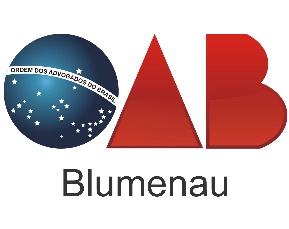 PLANO DE AÇÃO 2023COMISSÃO LGPDDefinir:o que será feito?Dar continuidade aos estudos com o aprimoramento e desenvolvimento da LGPD, realizar lives nas redes sociais e promover palestras e encontros para debater sobre o tema de proteção e privacidade de dados pessoais, lançar artigos escritos pelos membros  com o conteúdo debatido junto aos estudos feitos;por que será feito?Visa difundir estudos e esclarecimentos sobre a LGPD, a proteção e privacidade de dados pessoais,  perante aos advogados e a comunidade, criando uma cultura de proteção de dadosonde será feito?Na sede da OAB, nas redes sociais e em outros lugares a serem definidos junto a Comissão, visando sempre difundir o conhecimento da Lei.quando será feito?Uma reunião mensal na primeira sexta feira de cada mês e as lives, palestras, debates e demais atividades a serem determinadas junto a Comissão, bem como encontros  estabelecidos juntos aos membros da Comissão e demais Comissões interessadas no tema. por quem será feito?Por todos os membros inscritos na comissão e os convidados aos debates.E também junto a outras comissões que tem como assuntos a proteção e privacidade de dados pessoais. como será feito?Reuniões junto a sede da OAB, para promover estudos sobre a matéria para discussões e aprimoramentos, lives junto as redes sociais e palestras e debates e outros encontros esporádicos a serem definidos pelos membros.quanto vai custar?Projetos, palestras, debates,  ebooks, material de divulgação redes sociais, etc...         Enviar por e-mail para gabinete@oab-bnu.org.br CRISTINE SCHNEIDER LERSCHPRESIDENTE COMISSÃO LGPD